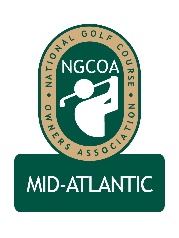 NGCOA Mid-Atlantic Board Conference CallJune 12, 2014MinutesAttendance – David Norman, Phil Owenby, Don Ryder, John Anderes, Rick Rounsaville, Joe Hills, Mike Bennett, Mike FentressThe meeting was called to order at 2:03 pm.  MinutesThe minutes of the April 24, 2014 meeting were approved.Treasurer’s Report and Partner Program UpdateNorman presented the Treasurer’s report, indicating that income and expenses are in line with expectations, and the report was approved.  Bennett suggested establishment of a basic budget based on the calendar year, and Norman agreed to work with Byrnes on the project.Norman also reported that we have the following new Partners this year: Billy Casper Golf, George Golf Design, Golf Cart Services, Hilda Allen Real Estate and Raspberry Golf Academy.Update from National OfficeNorman gave the report on behalf of Joe Rice.  National Golf Day was held on May 15, and our chapter was represented by Bob Swiger, Keith Miller and David Norman.  The group visited the offices of Senators Kaine and Warner and Congressmen Cantor and Wolfe.  Work continues to progress on the strategic plan and the online tee time system.  Recap of Recent Event – Joint MeetingFentress reported on the Joint Meeting of NGCOA MA, CMAA-VAs and VGCSA at Cavalier G&YC in Virginia Beach.  USGA Green Section Director Darin Bevard gave a presentation on capital budgeting, which was well-received by over 45 attendees.  Norman mentioned the grant program for Nutrient Management Planning that is currently available.  The club offered complimentary golf after the meeting.  2014 Annual MeetingNorman reported that Bull Run Golf Club (a Raspberry Golf Management facility) in Haymarket has agreed to host our annual meeting on Wednesday, September 24, 2014.  Bennett suggested that good topics for speakers would be revenue generation or cost savings.  A representative of the Pellucid Company could be a good keynote speaker.Old / New BusinessBennett raised the issue of Virginia Tourism’s golf promotions, which need improvement.  Perhaps there could be a hybrid or special cooperative event of our chapter and Virginia Tourism.  He noted that the state budget has been cut and recommended we form a task force to work with them.  The Maryland board members were polled on what is going on in Maryland.  Rounsaville does some promotional work with Bulle Rock’s county.  Anderes said there is minimal activity in his area.  Hills said he does work in Howard County that is similar to Rounsaville’s efforts.  Hills said D.C. Tourism is another tourist organization in our region.  They agreed that there is limited effectiveness in Maryland.  Fentress added that in Virginia Beach, they deal with the local hotel association.Bennett mentioned that his company is doing some work with Golf Property Analysts on property tax appeal.  The group selected Thursday, July 15th at 2 pm as the date of the next board conference call.AdjournmentThe meeting was adjourned at 2:45 pm.